              SMLOUVA O DÍLOčíslo smlouvy ŘSD ČR: 06EU-003320                             číslo smlouvy Obec Chválenice: 17/2017                       číslo smlouvy zhotovitele: SI 8—024-0124Tato Smlouva o dílo byla sepsána mezi následujícími smluvními stranami:1.  Ředitelství silnic a dálnic ČR                                                          se sídlem: Na Pankráci 546/56, 140 00 Praha 4 IČO: 65993390, DIČ: CZ65993390                         bankovní spojení: ČNB, č. ú. 20001-15937031/0710aObec Chválenice                                                                             se sídlem: Chválenice č. p. 21, 332 05 ChváleniceIČO: 00256714   DIČ: CZ00256714                          bankovní spojení: C SOB, a.s., č. ú. 109442523/0300	zastoupeno:	Ing. Pavel Kvídera, starosta obce(dále jen „objednatel”)a2. název:	Společnost SWIETELSKY + STREICHER + Silnice Klatovy -  I/20 Chválenice - průtah                                                                               774 704 001, Aleš Sacke. stavbyvedoucí.tel: 724 945 164společnost společník se sídlem:                          IČO, DIČ:zastoupen:kontaktní osoba ve věcech smluvních:společnost - společník se sídlem:                             IČO, DIČ:zastoupen:kontaktní osoba ve věcech smluvních:STREICHER, spol. s r.o., PlzeňŠtěnovice, Plzeňská 565, PSČ: 332 0914706768  CZ14706768Ing. Lumírem Vágnerem, jednatelemIng. Lumír VágnerSilnice KlatovyVídeňská 190/1, 339 Ol Klatovy45357307, CZ45357307Ing. Ladislavem Koláčným, předsedou představenstva a. s.Ing. Ladislav Koláčný(dále jen „dodavatel” nebo „zhotovitel”'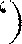 (dále společně jen „smluvní strany”, jednotlivě jako „smluvní strana“)Protože si objednatel přeje, aby stavba I/20 Chválenice - průtah, ISPROFIN/ISPROFOND 500 111 0007 byla realizována dodavatelem/zhotovitelem a přijal dodavatelovu/zhotovitelovu nabídku na provedení a dokončení této stavby a na odstranění všech vad na ní za cenu ve výši 31 499 571 Kč bez DPH, kalkulovanou takto:	ŘSD ČR 	Obec Chválenice 	CELKEMNabídková cena bez DPH v Kč: 27 310 986,90 Kč 4 188 584.69 Kč 31 499 571.59 KčDPH:	                                           5 735 30725 Kč 879 602,78 Kč 6 614 910,03 KčNabídková cena celkem (a + b): 33 046 294.15 Kč 5 068 187,47 Kč 38 114 481,62 Kčkterážto cena byla spočtena na základě závazných jednotkových cen dle oceněného soupisu prací (výkazu výměr), dohodli se objednatel a dodavatel/zhotovitel takto:V této Smlouvě o dílo budou mít slova a výrazy stejný význam, jaký je jim připisován zadávacími podmínkami veřejné zakázky na stavební práce s názvem I/20 Chválenice průtah, číslo veřejné zakázky 06EU-003320.Potvrzujeme, že následující dokumenty tvoří součást obsahu Smlouvy:Smlouva o díloDopis o přijetí nabídky (Oznámení o výběru dodavatele)Z povahy tohoto dokumentu bude předloženo až vybraným účastníkem před podpisem smlouvy.Příloha a Oceněný soupis prací - výkaz výměrSmluvní podmínky pro stavby menšího rozsahu — Obecné podmínky2Smluvní podmínky pro stavby menšího rozsahu — Zvláštní podmínkyTechnická specifikaceVýkresy aFormuláře a ostatní dokumenty, které zahrnují:		Formulář 2. 3. l . - Závazek odkoupení vytěženého materiálu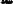    Formulář 2 .3.2. - Seznam poddodavatelů a jiných osob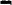 Vzhledem k platbám, které má objednatel uhradit dodavateli/zhotoviteli, tak jak je zde uvedeno, se dodavatel/zhotovitel tímto zavazuje objednateli, že provede a dokončí stavbu a odstraní na ní všechny vady. v souladu s ustanoveními Smlouvy.Objednatel se tímto zavazuje zaplatit dodavateli/zhotoviteli, vzhledem k provedení a dokončení stavby a odstranění vad na ní, cenu díla v době a způsobem předepsaným ve Smlouvě.Dodavatel/zhotovitel tímto poskytuje souhlas s jejím uveřejněním v registru smluv zřízeným zákonem č. 340/2015 Sb., o zvláštních podmínkách účinnosti některých smluv, uveřejňování těchto smluv a o registru smluv, ve znění pozdějších předpisů (dále jako „zákon o registru smluv“) přičemž bere na vědomí, že uveřejnění Smlouvy v registru smluv zajistí objednatel. Do registru smluv bude vložen elektronický obraz textového obsahu Smlouvy v otevřeném a strojově čitelném formátu a rovněž metadata Smlouvy.Dodavatel/zhotovitel bere na vědomí a výslovně souhlasí, že Smlouva bude uveřejněna v registru smluv bez ohledu na skutečnost, zda spadá pod některou z výjimek z povinnosti uveřejnění stanovenou v zákoně o registru smluv. V rámci Smlouvy nebudou uveřejněny informace stanovené v ust. Š 3 odst. I zákona o registru smluv námi označené před podpisem Smlouvy.Případné spory mezi stranami projedná a rozhodne příslušný obecný soud České republiky v souladu s obecně závaznými předpisy České republiky.Tato Smlouva o dílo je vyhotovena v osmi stejnopisech, z nichž po dvou obdrží objednatelé a čtyři obdrží dodavatel/zhotovitel.Na důkaz toho strany uzavírají tuto Smlouvu o dílo, která vstupuje v platnost podpisem obou stran.2 Uchazeč je oprávněn tuto přílohu Smlouvy předložit na elektronickém datovém nosiči. Uchazeč je oprávněn tuto přílohu Smlouvy předložit na elektronickém datovém nosiči.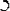 4 Uchazeč je oprávněn tuto přílohu Smlouvy předložit na elektronickém datovém nosiči.  Uchazeč je oprávněn tuto přílohu Smlouvy předložit na elektronickém datovém nosiči.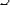 Datum:  12-02-2018				Datum: 01-02-2018Ředitelství silnic a dálnic ČR	SWIETELSKY + STREICHER+ Silnice KlatovyDatum: 12-02-2018Obec ChváleniceŘEDITELSTVÍ  SILNIC A DÁLNIC ČRNaše zn.: 4/1 8-33300/1WČíslo zakázky: 06EU-003320ISPROFIN / ISPROFOND: 500 1 I l 0007Vyřizuje: Weberová IlonaOZNÁMENÍ O VÝBĚRU DODAVATELEŘeditelství silnic a dálnic ČR, se sídlem Na Pankráci 546/56, 140 00 Praha 4 a Obec Chválenice, Chválenice č.p. 21, 332 05 Chválenice jakožto zadavatel (dále jen „Zadavatel”) v zadávacím řízení na veřejnou zakázku s názvem„I/20 Chválenice průtah“číslo veřejné zakázky na profilu zadavatele VZ0030327 (dále jen „Zakázka”) Vám v souladu s příslušným ustanovením zákona č. 134/2016 Sb.. o zadávání veřejných zakázek. ve znění pozdějších předpisů (dále jen „ZZVZ”) oznamuje, že rozhodl o výběru účastníka zadávacího řízení k uzavření smlouvy (dále jen „vybraný dodavatel”):Společnost SWIETELSKY + STREICHER+ Silnice Klatovy — I/20 Chválenice — průtahSprávce: SWIETELSKY stavební s.r.o.sídlo: odštěpný závod DS západ, Zemská 259- 337 0l Ejpovice      IČ: 48035599Společník: STREICHER, spol. s r.o., Plzeň sídlo: Plzeňská 565, 332 09 Štěnovice                        IČ: 14706768Společník: Silnice Klatovy a.s.                 sídlo: Vídeňská 190/1, 339 01 Klatovy IČ: 45357307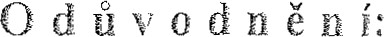 Nabídka výše uvedeného účastníka zadávacího řízení byla vyhodnocena jako ekonomicky nejvýhodnější podle výsledku hodnocení nabídek,Vybraný dodavatel předložil veškeré doklady požadované zadavatelem v souladu s § 122    ZZVZ.Příloha č. 1 - Zpráva o hodnocení nabídekDatum:  05-01-2018PŘÍLOHANásledující tabulka odkazuje na Smluvní podmínky pro stavby menšího rozsahu — Obecné podmínky ve znění Smluvních podmínek pro stavby menšího rozsahu — Zvláštní podmínky (dále jen „Smluvní podmínky“).Název stavby: I/20 Chválenice – průtahDatum: 01. 02. 2018FORMULÁŘ 2.3.2.SEZNAM PODDODAVATELŮ A JINÝCH OSOBSpolečnost SWIETELSKY + STREICHER + Silnice Klatovy - 1/20 Chválenice - průtah zastoupená:SWIETELSKY stavební s. r. o., odštěpný závod Dopravní stavby ZÁPAD                                                      s umístěním: Zemská 259, 337 0l Ejpovice                                                                                                                 IČO: 48035599                                                                                                                              zapsaná v obchodním rejstříku vedeném u Krajského soudu v Českých Budějovicích, oddíl C, vložka 8032                                                                                                                                   jakožto dodavatel veřejné zakázky na stavební práce I/20 Chválenice - průtah, číslo veřejné zakázky na profilu zadavatele VZ0030327 (dále jen „dodavatel”),v souladu s požadavky 105 odst. I zákona č. 134/2016 Sb., o zadávání veřejných zakázek, ve znění pozdějších předpisů, níže předkládá seznam poddodavatelů, pokud jsou dodavateli známi včetně uvedení, kterou část bude každý z poddodavatelů plnitDatum: 01. 02. 2018zastoupeno:Ing. Jan Kroupa, FEng, generální ředitelkontaktní osoba ve věcech smluvních:Ing. Zdeněk Kuťák, pověřený řízením Správy Plzeňkontaktní osoba ve věcech technických:Michal Syřínek, vedoucí provozního úsekuspolečnost — správceSWIETELSKY stavební s. r. o.odštěpný závod Dopravní stavby ZAPADs umístěním:Zemská 259, 337 0l EjpoviceIČO, DIČ:48035599, CZ48035599bankovní spojení:ČSOB a. s.. č. ú.: 0212269343/0300zastoupen:Přemyslem Holmikem. vedoucím o. z.kontaktní osoba ve věcech smluvních:Přemysl Holmikkontaktní osoba ve věcech technických:Petr Myslivec, ředitel oblasti Plzeň, telNázev článku SmluvníchpodmínekČíslo článku Smluvních podmínekPříslušné údajeNázev a adresa Objednatele1.1.4Ředitelství silnic a dálnic ČRNa Pankráci 546/56, 140 00  Praha 4Správa Plzeň, Hřímalého 37, 301 00  PlzeňObec ChváleniceChválenice 21332 05  ChváleniceNázev a adresa Zhotovitele1.1.5Společnost SWIETELSKY + STREICHER+ Silnice Klatovy – I/20 Chválenice – průtah, Zemská 259, 337 01  EjpoviceDoba pro dokončení1.1.9135 kalendářních dnůDoba pro uvedení do provozu1.1.22135 kalendářních dnůSekce1.1.26Nepoužije se.Hierarchie smluvních dokumentů1.3(a) Smlouva o dílo(b) Příloha(c) Zvláštní podmínky(d) Obecné podmínky(e) Technická specifikace(f) Výkresy(g) Nabídková projektová dokumentace    ZhotovitelePrávo1.4Právo České republikyKomunikace1.5ČeštinaPoskytnutí staveniště2.1Od Data zahájení prací oznámeného dle Podčlánku 1.1.7Pověřená osoba3.1Ing. Zdeněk KuťákZástupce objednatele3.2Osoby vykonávající TDS a ADJmenovaní podzhotovitelé4.3Nepoužije se.Zajištění splnění smlouvy4.410 % Přijaté ceny částka bez DPHNázev článku SmluvníchpodmínekČíslo článku Smluvních podmínekPříslušné údajeZáruka za odstranění vad4.63 % Přijaté částky bez DPHProjektová dokumentace Zhotovitele5.1Nepoužije se.Harmonogram7.2Do 7 dnů po datu zahájení pracíPostupné závazné milníky7.5Nepoužije se.Odstranění vad9.1Minimální záruční doba požadovaná zadavatelem činí 60 měsíců počítaných od data uvedeného v Oznámení o převzetí podle čl. 8.2,S výjimkou:Prvků vodorovného dopravního znační, pro které platí Záruční doba dle čl. 2 kapitoly 5 Požadavků na provádění a kvalitu PPK – VZ – 36 měsícůV případě opravy vad a v záruční době poskytne zhotovitel na jejich odstranění záruku v délce 18 měsíců, pokud lhůta z titulu záruční doby není delší.Oprávnění k Variaci10.1Postup při Variacích je součástí této Přílohy.Průběžné platby11.3a) je v prodlení s udržováním v platnosti bankovní záruky podle Podčlánku 4.4(Zajištění splnění smlouvy),10 % průběžné platbyPrůběžné platby11.3b) přes pokyn Objednatele ke zjednání nápravy neplní povinnosti podle Podčlánku 4.8 (Bezpečnost a ochrana zdraví při práci),10 % průběžné platbyPrůběžné platby11.3c) nepředloží na základě pokynu Objednatele ve stanoveném termínu  aktualizovaný Harmonogram podle Podčlánku 7.2 (Harmonogram),10 % průběžné platbyPrůběžné platby11.3d) nepředloží nebo neudržuje v platnosti pojistné smlouvy podle Článku 14 (Pojištění),10 % průběžné platbyMěna11.7Koruna českáPovinnost Zhotovitele zaplatit smluvní pokutu12.5 a)Zhotovitel nedodrží lhůty (a další časová určení) stanovené jemu v rozhodnutí příslušného veřejnoprávního orgánu podle pod-odstavce 4.1.8 Podčlánku 4.1 (Obecné povinnosti),30.000,-- Kč za každý případ porušeníNázev článku SmluvníchpodmínekČíslo článku Smluvních podmínekPříslušné údaje12.5 b)Zhotovitel poruší povinnost podle Podčlánku 4.3 (Subdodávky)70.000,-- Kč za každý jednotlivý případ porušení12.5 c)Zhotovitel nedodrží Dobu pro dokončení podle Článku 7 (Doba pro dokončení),15.000,-- Kč za každý započatý den prodlení Zhotovitele s dokončením Díla v Době pro dokončení12.5 d)Zhotovitel nesplní postupný závazný milník podle Podčlánku 7.5 (Postupné závazné milníky) uvedení v Příloze,12.5 e)Zhotovitel nedodrží Dobu pro uvedení do provozu podle Podčlánku 7.6 (Předčasné užívání),25.000,-- Kč za každý započatý den prodlení Zhotovitele s dokončením prací v rozsahu nezbytném pro uvedení Díla nebo Sekce do provozu12.5 f)Zhotovitel neodstraní vadu nebo poškození do data oznámeného Objednatelem podle Podčlánku 9.1,25.000,-- Kč za každý započatý den prodleníMaximální celková výše smluvních pokut12.530 % Přijaté smluvní částky (bez DPH)Výše pojistného plnění14.21 % Přijaté smluvní částky bez DPHRozsah stavebně montážního pojištění14.2- pojištění majetkových škod „proti všem rizikům“ (all risks)Způsob rozhodování sporů15Použije se varianta B: Rozhodování před obecným soudemObchodní firma nebo název nebo jméno a příjmení poddodavateleObchodní firma nebo název nebo jméno a příjmení poddodavateleIČO (pokud bylo přiděleno) a sídlo poddodavateleIČO (pokud bylo přiděleno) a sídlo poddodavateleČást veřejné zakázky, kterou bude poddodavatelČást veřejné zakázky, kterou bude poddodavatelSAFEROAD Czech RepublicIČ: 25229761, Plzeňská 666, 330 21 LíněIČ: 25229761, Plzeňská 666, 330 21 LíněDopravní značení, DIODopravní značení, DIOEFRE CZ s. r. 0.IC: 01688171, Družstevní 2, 273 51 Pletený ÚjezdIC: 01688171, Družstevní 2, 273 51 Pletený ÚjezdFrézováníFrézováníELEKTROMONTÁŽE ŠTAIF, s.r.o.IČ: 25248201, Pod vysokou434 „ Senec, 330 08 Zruč-SenecIČ: 25248201, Pod vysokou434 „ Senec, 330 08 Zruč-SenecOsvětlení přechodůOsvětlení přechodů